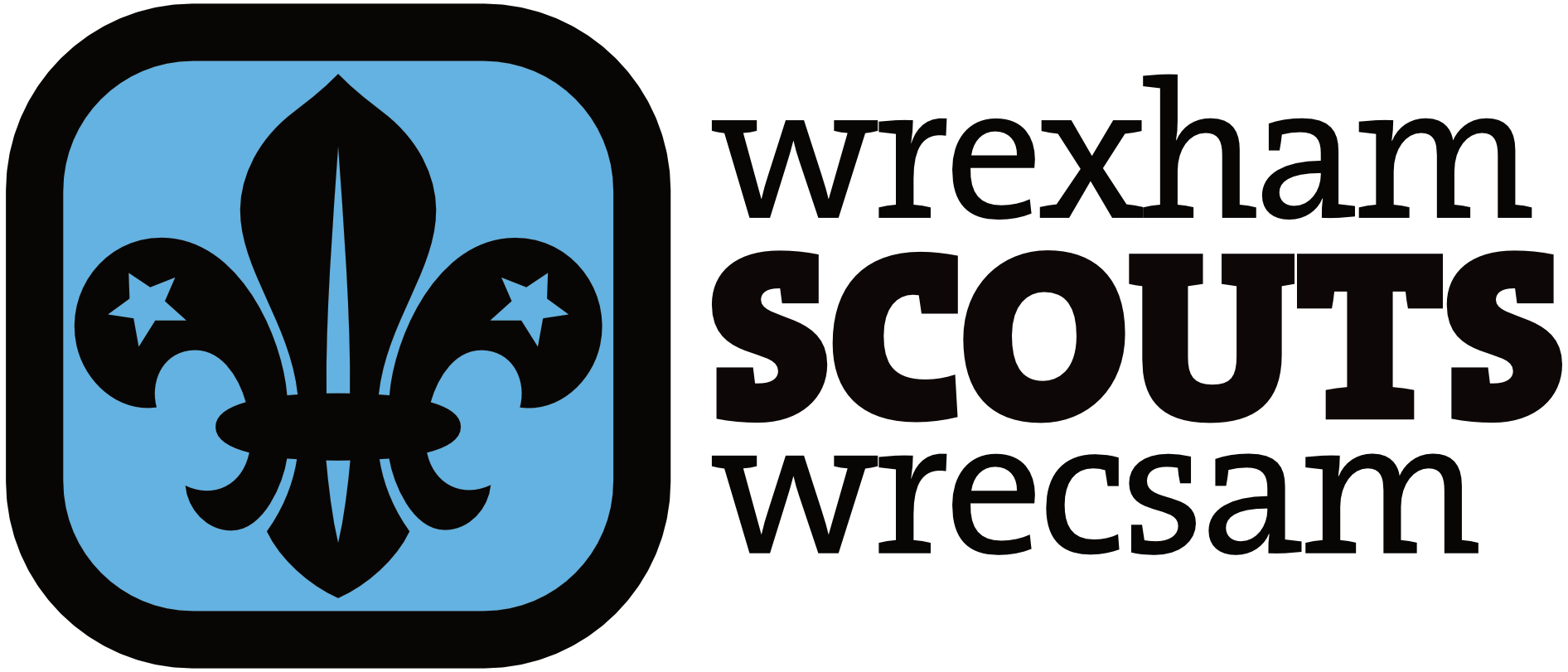 Any of the following boxes can be taken by leaders to help run scout nights. Please make sure though you have written in the book clearly what you have taken and what group you belong to. 	Orienteering 	Craft resources 	Cooking resources 	Camp cooking resources 	Games, Quizzes & campfire fun 	Map reading & tracking 	Maps 	Table top games night 	Our world resourcesNatural History 1Natural History 2Magnetism resourcesDisability awareness Mini pioneering Astronomy resources Complete communicator night National Trust  Welsh Assembly Complete programmes on a plate Complete outdoor night Electronics resources Faith resources Healthy Eating Beavers International Knots and lashings Complete communicator badge Complete jungle book night Communicator badge 2 Astronomy night for Beavers Banana night fair trade Complete snow night Complete fire and water safety night Science  Complete eyes night (Beavers and Cubs) Individual programme ideas all sections